Vielen Dank, dass du dir unsere Anschreiben-Vorlage heruntergeladen hast! Es handelt sich hierbei um einen Mustertext, welchen du, um ihn zu verwenden, individualisieren und inhaltlich anpassen solltest.Lösche dazu diese Seite aus diesem Dokument und ergänze das Anschreiben mit deinen persönlichen Informationen. Die Seite kannst du ganz einfach löschen, indem du alle Inhalte auf dieser Seite markierst und die Entfernen-Taste („Entf“) drückst.Wenn du dir beim Erstellen deines Anschreibens unsicher bist und inhaltliche Unterstützung brauchst, empfehlen wir dir den kostenlosen Bewerbungsgenerator von bewerbung2go. Dieser bietet dir einige Hilfestellungen und Designoptionen, mit denen du deine individuelle Bewerbung erstellen kannst: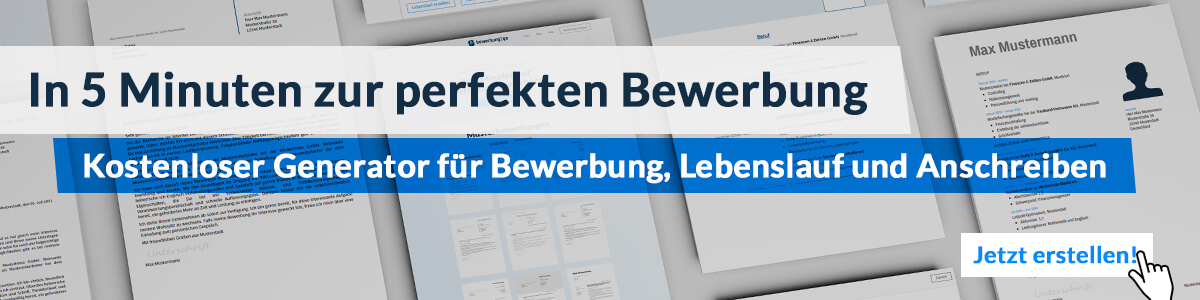 Hier entlang zum kostenlosen Bewerbungsgenerator von bewerbung2goUnternehmen GmbHName NachnameStraße 12312345 StadtMusterstadt, 15.09.2022Bewerbung als NotfallsanitäterKennnummer 123456Sehr geehrte Frau Muster,als erfahrener Notfallsanitäter befinde ich mich momentan auf der Suche nach einem Unternehmen, welches mir die Möglichkeit bietet, mich beruflich weiterzuentwickeln. Das Leitbild Ihrer AccidentHelp GmbH spricht mich genauso an wie der vielversprechende Tätigkeitsbereich. Somit lasse ich Ihnen meine Bewerbungsunterlagen zukommen.Durch meine 25-jährige Tätigkeit als Notfallsanitäter verfüge ich ausgeprägte Erfahrungen, was in diesem Beruf so wichtig ist wie die Fachkenntnisse selbst. Ich habe diverse Notsituationen miterlebt und musste neben erfolgreichen auch weniger erfolgreiche Arbeitstag verzeichnen und lernen, damit umzugehen. Mich in stressigen und auch emotionalen Situationen unter Kontrolle zu haben und professionell zu handeln, habe ich mit den Jahren gelernt. In Fällen, dass der Patient nicht deutschsprachig ist, kann ich ihn durch meine ausgezeichneten Englischkenntnisse trotzdem verstehen und kann ihn korrekt behandeln.Konzentration und Geduld haben sich mit den Jahren als meine absoluten Stärken erwiesen. Ich arbeite gerne im Team und schätze ein vertrautes, kollegiales Zusammenarbeiten. Organisation und vollkommener Verlass sind für mich absolute Routine und eine Selbstverständlichkeit. Ich freue mich, Sie mit meinen Fähigkeiten und meiner Erfahrung zu unterstützen.Unter Berücksichtigung einer Kündigungsfrist von 3 Monaten stehe ich Ihnen für eine Anstellung zur Verfügung. Meine Gehaltsvorstellung liegt bei einem Bruttojahresgehalt von 31.240 Euro. Ich freue mich über die Chance, mich persönlich bei Ihnen vorzustellen.Mit freundlichen Grüßen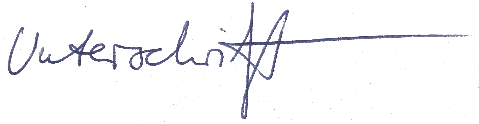 Theo Retisch 